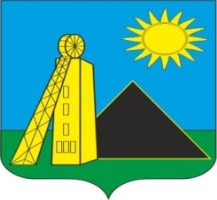 РОССИЙСКАЯФЕДЕРАЦИЯАДМИНИСТРАЦИЯ                                                                    УГЛЕРОДОВСКОГОГОРОДСКОГО ПОСЕЛЕНИЯКРАСНОСУЛИНСКИЙ РАЙОНРОСТОВСКАЯ ОБЛАСТЬ                                                  ПОСТАНОВЛЕНИЕ26.02.2024 г.                                                № 12                                      р.п. УглеродовскийО внесении изменений в постановление от 09.01.2024г.  № 1   «Об утвержденииплана - графика размещения заказов на поставки товаров, выполненияработ, оказания услуг для муниципальных нужд в 2024 году».В целях эффективности использования бюджетных средств и организации работы по размещению заказов на право заключения муниципальных контрактов в 2024 году в соответствии с требованиями Федерального закона от 05 апреля 2013 года № 44-ФЗ ««О контрактной системе в сфере закупок товаров, работ, услуг для обеспечения государственных и муниципальных нужд», Администрация Углеродовского городского  поселения                                                   ПОСТАНОВЛЯЕТ:1. Внести изменения и утвердить План-график размещения заказов на поставки товаров, выполнение работ, оказание услуг для муниципальных нужд администрации Углеродовского городского поселения.2. Настоящее постановление опубликовать на официальном сайте Администрации Углеродовского городского поселения в сети «Интернет».3. Настоящее постановление вступает в силу со дня его подписания.Глава Администрации Углеродовскогогородского поселения                                                                                        В.В.ГлушковПлан-график закупок размещен на сайте https://zakupki.gov.ru/epz/main/public/home.html